Publicado en Barcelona el 11/02/2019 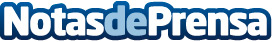 Isidre Raurell se incorpora en LAVER como Director del Área LegalEl despacho, que consolida su plan estratégico ‘Avanza’ alcanzando en 2018 un volumen de facturación por encima de los 2M €, refuerza el área legal con la incorporación de Isidre Raurell, especialista en materia laboral y Seguridad Social y ex miembro de la mesa de negociación colectiva para los Convenios de Empresas de Trabajo Temporal en Cataluña (ámbito Autonómico) y a nivel Nacional (sectorial)Datos de contacto:LAVER932929930Nota de prensa publicada en: https://www.notasdeprensa.es/isidre-raurell-se-incorpora-en-laver-como_1 Categorias: Nacional Derecho Finanzas Cataluña Emprendedores Nombramientos Recursos humanos http://www.notasdeprensa.es